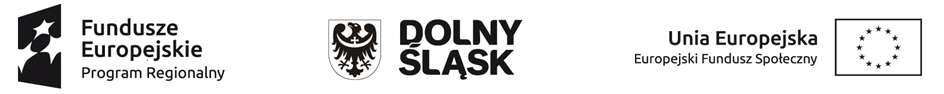                                                                                             Załącznik Nr 4 do ZaproszeniaUniwersalny projekt umowy dla Zadania Nr 1-5UMOWA Nr ...../18zawarta w dniu ................. 2018 r.pomiędzy  Gminą Jedlina-Zdrój,NIP 886-25-72-796; REGON 890718202;w imieniu, której działa: Leszek Orpel - Burmistrz Miasta zwaną w treści umowy „Zamawiającym”,a .................................., działającą/cym pod nazwą (firmą) .....................................
z siedzibą w (kod: ….-……..) .......................... ul. .................................................... na podstawie wpisu do ................................................... prowadzonej/go przez ......................., o statusie aktywnym, z numerem ewidencyjnym NIP........................, REGON .................., zwaną/ym w treści umowy „Wykonawcą”, o następującej treści:§ 1Przedmiot zamówienia (umowy)Na podstawie art. 4 pkt 8 ustawy z dnia 29 stycznia 2004 r. Prawo zamówień publicznych (Dz.U. z 2017 r., poz. 1579 z późn. zm.) Zamawiający zleca, a Wykonawca przyjmuje do wykonania roboty budowlane w ramach projektu pn.: „Kompleksowe usługi opiekuńcze nad osobami niesamodzielnymi w gminie Jedlina-Zdrój”, współfinansowanego przez Unię Europejską ze środków Europejskiego Funduszu Społecznego w ramach Regionalnego Programu Operacyjnego Województwa Dolnośląskiego na lata 2014-2020, IX Osi  Priorytetowej IX Włączenia społeczne Działania 9.2.Dostęp do wysokiej jakości usług, Poddziałanie 9.2.4 Dostęp do wysokiej jakości usług –ZIT Aglomeracji Wałbrzyskiej - w zakresie Zadania częściowego Nr … pn.: „ ……………..………………………………………………..…………………………………..”.Szczegółowy zakres przedmiotu zamówienia określa: Zaproszenie do złożenia propozycji cenowej, w tym projekt budowlany, przedmiar robót, kosztorys ślepy przekazany Wykonawcy oraz oferta Wykonawcy, stanowiące odpowiednio Załącznik Nr 1-4  do umowy.Wykonawca oświadcza, że:zapoznał się z dokumentacją techniczną, o której mowa w ust. 2 powyżej oraz, że znane mu są warunki prowadzenia robót i nie zgłasza w tym zakresie jakichkolwiek uwag,posiada odpowiednią wiedzę, doświadczenie i dysponuje potencjałem technicznym i majątkowym niezbędnym do profesjonalnego wykonania  przedmiotu zamówienia.Termin wykonania przedmiotu zamówienia (umowy):rozpoczęcie realizacji robót budowlanych przez Wykonawcę nastąpi po protokolarnym przejęciu terenu robót przez Kierownika robót.zakończenie robót w terminie do dnia 29 czerwca 2018 r. Za zakończenie wykonania przedmiotu zamówienia strony uznają podpisanie protokołu odbioru końcowego stwierdzającego bezusterkowe wykonanie przedmiotu zamówienia, z zastrzeżeniem § 7 ust. 6 pkt 2 umowy. § 2Obowiązki StronZamawiający, zobowiązuje się do:protokolarnego przekazania Wykonawcy terenu robót budowlanych, w terminie trzech dni roboczych od dnia zawarcia umowy,odbioru ukończonego przedmiotu zamówienia, o ile został wykonany zgodnie  z umową oraz przepisami powszechnie obowiązującymi, zapłaty ustalonego wynagrodzenia.Wykonawca, oprócz obowiązków wynikających z § 1 umowy, zapewniając wykonanie przedmiotu zamówienia, zobowiązuje się do:objęcia kierownictwa przez Kierownika robót, posiadającego stosowne uprawnienia do prowadzenia robót budowlanych objętych zamówieniem, przeprowadzenia robót budowlanych zgodnie z wymogami rozporządzenia Ministra Infrastruktury z dnia 6 lutego 2003 r. w sprawie bezpieczeństwa i higieny pracy podczas wykonywania robót budowlanych (Dz.U. Nr 47, poz. 401),stosowania podczas robót objętych umową wyłącznie wyrobów dopuszczonych do obrotu                       i stosowania w budownictwie zgodnie z ustawą  z dnia  7 lipca 1994 r.  Prawo budowlane (Dz.U. z 2017 r. poz. 1332 z późn. zm.) i ustawą z dnia 16 kwietnia 2004 r. o wyrobach budowlanych (Dz.U. z 2016 r., poz. 1570 z późn. zm.). wykonania przedmiotu zamówienia zgodnie z dokumentacją techniczną, zasadami wiedzy technicznej, obowiązującymi przepisami i normami technicznymi, standardami, zasadami sztuki budowlanej, etyką zawodową, postanowieniami umowy oraz przekazania przedmiotu umowy Zamawiającemu,zapewnienia warunków BHP i ppoż. pracownikom i osobom trzecim,zabezpieczenia instalacji, urządzeń i obiektów na terenie robót i w jej bezpośrednim otoczeniu, przed ich zniszczeniem lub uszkodzeniem w trakcie wykonywania robót, ponoszenia pełnej odpowiedzialność za ewentualnie powstałe szkody, w tym za działania osób i przedstawicieli, z pomocą których będzie wykonywał przedmiot umowy,pisemnego informowania z 3 dniowym wyprzedzeniem Zamawiającego, kiedy roboty zanikające lub ulegające zakryciu będą gotowe do zbadania i odbioru,niezwłocznego usunięcia, własnym staraniem i na koszt własny, ewentualnych szkód powstałych z jego winy w związku z realizacją przedmiotu umowy, utrzymania porządku w trakcie realizacji robót oraz systematycznego porządkowania miejsca wykonywania robót, ochrony przed uszkodzeniem i kradzieżą wykonanych przez siebie robót   i powierzonego mu do ich realizacji mienia, aż do momentu ich odbioru przez Zamawiającego i przekazania                  w użytkowanie,składowania sprzętu, materiałów i odpadów w sposób, który nie utrudni komunikacji, a w przypadku kolizji i po zakończeniu robót zapewni niezwłocznie usuwanie ich własnym staraniem i we własnym zakresie,niezwłocznego usuwania wad robót, w terminie nie dłuższym jednak niż 7 dni od daty zawiadomienia o zaistniałych wadach,uporządkowania terenu robót, niezwłocznie po zakończeniu robót, a przed terminem odbioru robót budowlanych, o którym mowa w § 7 umowy,ponoszenia odpowiedzialności za szkody dla środowiska powstałe w wyniku nieprawidłowej realizacji przedmiotu niniejszej umowy, w szczególności przy uwzględnieniu ustawy z dnia 27 kwietnia 2001 r. Prawo ochrony środowiska (Dz.U. z 2017 r., poz. 519 z późn. zm.),zagospodarowanie odpadów powstałych w wyniku realizacji przedmiotu umowy, zgodnie                                z ustawą z dnia 14 grudnia 2012 r. o odpadach (Dz.U. z 2016 r. poz. 1987 z późn. zm).Zamawiający zastrzega sobie prawo do żądania usunięcia z terenu robót budowlanych pracownika lub przedstawiciela Wykonawcy, który przez swoje zachowanie lub jakość wykonywanej pracy, da powód do uzasadnionych skarg.Wykonawca może powierzyć podwykonawcy następujący zakres robót: […...]*.Wykonawca, na żądanie Zamawiającego, zobowiązuje się udzielić wszelkich informacji dotyczących zgłoszonego w trybie art. 6471 § 2 Kodeksu cywilnego podwykonawcy,Wykonawca odpowiada wobec Zamawiającego i osób trzecich za działania i zaniechania, w tym roboty budowlane objęte zamówieniem i wykonane przez podwykonawcę, co do zakresu rzeczowego, jak i jakości, jak za działania  i zaniechania własne.W przypadku robót wykonywanych przez Wykonawcę przy pomocy podwykonawców zgłoszonych w trybie art. 6471 § 2 Kodeksu cywilnego Zamawiający dokona odbioru tych robót poprzez spisanie protokołu odbioru, przy udziale przedstawicieli Wykonawcy i podwykonawcy. Materiały, sprzęt i urządzenia:Wykonawca własnym staraniem i na własny koszt zobowiązuje się do zakupu oraz dostarczenia materiałów budowlanych, sprzętu i urządzeń koniecznych do wykonania przedmiotu zamówienia,stosowane podczas robót materiały budowlane, sprzęt i urządzenia, o których mowa w pkt 1 powyżej powinny odpowiadać, co do  jakości  wymogom  wyrobów dopuszczonych do obrotu 
i stosowania w budownictwie, określonym w art. 10 ustawy Prawo budowlane i w ustawie z dnia 16 kwietnia 2004 r. o wyrobach budowlanych (Dz.U. z 2016 r., poz. 1570),na każde żądanie Zamawiającego, Wykonawca zobowiązany jest okazać w stosunku do wskazanych materiałów: certyfikat na znak bezpieczeństwa, deklarację zgodności lub certyfikat zgodności z obowiązującymi normami lub aprobatą techniczną, atesty.*ust. 4-7 będzie miał zastosowanie w sytuacji, gdy Wykonawca będzie realizował przedmiot umowy lub jego część przy udziale Podwykonawcy/ów.§ 3 Przedstawiciele StronDo  merytorycznej współpracy  i  koordynacji w wykonywaniu przedmiotu zamówienia, każdy 
w zakresie określonym umową, upoważnieni są ze Strony:Wykonawcy Kierownik robót Pan ……………………., posiadający uprawnienia konstrukcyjno-budowlane Nr ....................... z dnia ........... r., tel. ............,Zamawiającego - Inspektor nadzoru inwestorskiego Pan Aleksander Lis - Specjalista ds. remontów mieszkaniowego zasobu Gminy i ochrony środowiska, tel. 74 8455215, kom. 606378921.2. Inspektor nadzoru inwestorskiego wykonuje obowiązki wynikające z przepisów Prawa budowlanego, w  tym  upoważniony  jest  do  wydawania  Wykonawcy  poleceń z wiązanych 
z jakością robót, które są niezbędne do prawidłowego wykonania przedmiotu zamówienia, zgodnie ze sztuką budowlaną i niniejszą umową.3. Inspektor nadzoru nie jest upoważniony do zaciągania w imieniu Zamawiającego jakichkolwiek zobowiązań finansowych, podejmowania decyzji dotyczących: zwiększenia, zmniejszenia ilości, zaniechania robót oraz zlecania robót dodatkowych  w imieniu Zamawiającego. § 4WynagrodzenieStrony ustalają wynagrodzenie ryczałtowe za wykonanie przedmiotu zamówienia określonego                           w § 1 ust. 1 umowy na kwotę brutto: ............. zł (słownie: ........................... złotych),                     w tym należny podatek VAT zgodnie z obowiązującymi przepisami.Do wynagrodzenia określonego w ust. 1 powyżej stosuje się zasady przewidziane                       w przepisie art. 632 § 1 Kodeksu cywilnego. W szczególności Wykonawca nie może żądać podwyższenia wynagrodzenia, chociażby w czasie trwania umowy nie mógł przewidzieć rozmiaru oraz kosztów prac. Określone w ust. 1 powyżej wynagrodzenie zawiera wszelkie koszty związane  z realizacją zamówienia, wynikające z oferty cenowej Wykonawcy, jak również niezbędne do wykonania przedmiotu zamówienia, w tym w szczególności badań kontrolnych, prób i sprawdzeń oraz uzyskania innych niezbędnych do wykonania i odbioru robót protokołów i zaświadczeń. Różnice pomiędzy przyjętymi przez Wykonawcę w ofercie przetargowej ilościami, cenami i przewidywanymi elementami, a faktycznymi ilościami, cenami i koniecznymi do wykonania elementami stanowią ryzyko Wykonawcy i obciążają go w całości. Niedoszacowanie, pominięcie oraz brak rozpoznania zakresu prac nie może być podstawą do żądania zmiany wynagrodzenia ryczałtowego określonego w ust. 1 powyżej.Skutki finansowe jakichkolwiek błędów w wycenie robót obciążają Wykonawcę.Podstawą wystawienia faktury i zapłaty wynagrodzenia Wykonawcy będzie protokół odbioru końcowego robót załączony do faktury z kompletem dokumentów rozliczeniowych, w tym wymaganymi prawem atestami, certyfikatami aprobatami technicznymi, deklaracjami zgodności, protokołami badań kontrolnych, prób i sprawdzeń instalacji sanitarnej i elektrycznej, zweryfikowanych przez Inspektora nadzoru inwestorskiego i zatwierdzonych przez Zamawiającego, a ich nieprzedłożenie lub przedłożenie w stanie niekompletnym stanowi podstawę wstrzymania zapłaty całej należności objętej fakturą.Zapłata wynagrodzenia Wykonawcy nastąpi przelewem z rachunku Zamawiającego na rachunek bankowy Wykonawcy prowadzony w ................... Nr ........................................, w terminie do 30 dni od dnia doręczenia Zamawiającemu prawidłowo wystawionej faktury, pod warunkiem wcześniejszego uregulowania płatności przez Wykonawcę na rzecz podwykonawców (jeżeli uczestniczą w wykonaniu przedmiotu zamówienia). Za datę płatności uznaje się dzień obciążenia rachunku bankowego Zamawiającego.Faktura Wykonawcy powinna być adresowana na Gminę Jedlina-Zdrój, ul. Poznańska Nr 2,       58-330 Jedlina-Zdrój, NIP 886-25-72-796.Wykonawca zobowiązuje się, iż nie będzie przenosić na inną osobę wierzytelności wynikających z tytułu realizacji przedmiotu niniejszej umowy na osoby trzecie, bez pisemnej zgody Zamawiającego.§ 5UbezpieczeniaWykonawca zobowiązuje się do ubezpieczenia od odpowiedzialności cywilnej w zakresie prowadzonej działalności związanej z przedmiotem zamówienia.Ubezpieczeniu podlegają w szczególności:roboty, mienie nieruchome, sprzęt, urządzenia oraz wszelkie inne mienie ruchome                   będące własnością Zamawiającego, Wykonawcy lub podmiotu trzeciego związane bezpośrednio z wykonaniem robót na skutek ognia, powodzi i innych zdarzeń losowych,za szkody oraz następstwa nieszczęśliwych wypadków pracowników i przedstawicieli Wykonawcy oraz osób trzecich, a powstałych w związku z prowadzonymi robotami budowlanymi. § 6WadyZamawiający jest zobowiązany do sprawdzenia odebranych robót i powiadomienia Wykonawcy o wykrytych wadach. Wykonywanie czynności sprawdzenia jakości robót przez Zamawiającego (i/lub w jego imieniu przez Inspektora nadzoru inwestorskiego) nie ma wpływu na odpowiedzialność Wykonawcy z tytułu ujawnionych w późniejszym terminie wad.O wykrytych wadach w przedmiocie umowy, Zamawiający powiadomi Wykonawcę na piśmie,                          w terminie 2 dni roboczych od dnia ich ujawnienia.Jeżeli Wykonawca wykonuje przedmiot zamówienia w sposób wadliwy albo sprzeczny z umową, Zamawiający (i/lub w jego imieniu przez Inspektora nadzoru inwestorskiego) może wezwać go do natychmiastowej zmiany sposobu wykonywania robót, a w uzasadnionych charakterem robót przypadkach wyznaczyć mu w tym celu odpowiedni termin. W przypadku niezastosowania się przez Wykonawcę do wezwania wskazanego w zdaniu poprzedzającym lub po bezskutecznym upływie wyznaczonego terminu do zmiany sposobu wykonywania robót, Zamawiający upoważniony jest do rozwiązania ze skutkiem natychmiastowym niniejszej umowy i zlecenia osobie trzeciej wykonania zastępczego wykonania przedmiotu umowy lub usunięcia powstałych w wyniku wadliwego wykonywania przedmiotu zamówienia wad na koszt i ryzyko Wykonawcy.§ 7OdbioryStrony postanawiają, że Wykonawca zgłosi pisemnie Zamawiającemu gotowość do odbioru przedmiotu zamówienia, określonego w § 1 umowy nie wcześniej niż w dniu zakończenia robót,  o których mowa § 1 ust. 4 pkt 2 umowy.Gotowość do odbioru potwierdza Inspektor nadzoru inwestorskiego. Zamawiający zobowiązuje się do przeprowadzenia następujących odbiorów:dla robót zanikających i ulegających zakryciu, w terminie 3 dni roboczych od dnia zgłoszenia przez Wykonawcę,końcowego po zakończeniu wykonywania wszystkich robót,ostatecznego przed upływem gwarancji i rękojmi.Podstawą zgłoszenia przez Wykonawcę gotowości do odbioru końcowego przedmiotu zamówienia, będzie faktyczne wykonanie wszystkich robót objętych umową, potwierdzone                    przez Kierownika robót w pisemnym zawiadomieniu Zamawiającego.Warunkiem przystąpienia przez Zamawiającego do czynności odbioru końcowego jest wykonanie przez Wykonawcę następujących działań:zakończenie wszystkich robót budowlanych dotyczących przedmiotu zamówienia,uporządkowanie terenu robót i wszystkich terenów przyległych,wystawienie przez Kierownika robót oświadczenia o doprowadzeniu do należytego stanu                i porządku terenu robót, także w zakresie usunięcia własnym staraniem, na swój koszt i we własnym zakresie powstałych odpadów,skompletowanie dowodów dopuszczenia do odbioru i stosowania na wbudowane partie wyrobów budowlanych oraz wydanie dowodów pochodzenia,skompletowanie oświadczenia wszystkich Podwykonawców o braku wymagalnych należności do zapłaty (jeżeli uczestniczą w wykonaniu przedmiotu zamówienia).  Jeżeli w toku czynności odbioru zostaną stwierdzone wady, to Zamawiającemu przysługują następujące uprawnienia:jeżeli wady nadają się do usunięcia - może odmówić odbioru do czasu usunięcia wad,jeżeli wady nie nadają się do usunięcia i uniemożliwiają one użytkowanie przedmiotu odbioru zgodnie z przeznaczeniem – Zamawiający może odstąpić od umowy lub zażądać wykonania przedmiotu odbioru po raz drugi lub może żądać obniżenia wynagrodzenia w odpowiednim stosunku.Jeżeli całość robót zostanie zakończona, Wykonawca zawiadomi o tym fakcie Zamawiającego. Zawiadomienie o zakończeniu robót winno być dokonane na piśmie. Zamawiający zobowiązuje się najpóźniej, w terminie 3 dni roboczych od chwili potwierdzenia gotowości - rozpocząć czynności odbioru końcowego albo przekazać Wykonawcy pisemną decyzję ustalającą, jakie prace, zdaniem Zamawiającego, muszą być wykonane, aby odbiór końcowy mógł być dokonany zgodnie z umową. Zakończenie odbioru winno nastąpić w terminie do 7 dni roboczych od daty rozpoczęcia odbioru.Usterki i braki stwierdzone przy odbiorze, Wykonawca zobowiązany jest usunąć na własny koszt, w terminie ustalonym w protokole odbioru nie dłuższym niż 7 dni od daty zawiadomienia o zaistniałych wadach.Z czynności odbiorowych sporządza się protokół odbioru.Protokół odbioru podpisany przez strony, Zamawiający doręcza Wykonawcy w dniu zakończenia czynności odbioru. Dzień ten stanowi datę odbioru końcowego. Zamawiający dokona odbioru ostatecznego (pogwarancyjnego) przedmiotu umowy                             w terminie do 30 dni przed dniem zakończenia okresu rękojmi i gwarancji.§ 8Kary i odszkodowaniaStrony ustalają odpowiedzialność za niewykonanie lub nienależyte wykonanie umowy  w formie kar umownych, w następujących przypadkach  i wysokościach:Wykonawca  zapłaci Zamawiającemu kary umowne: za odstąpienie od umowy z przyczyn, za które odpowiedzialność ponosi Wykonawca, w wysokości 10% wynagrodzenia, określonego w § 4 ust. 1 umowy,za opóźnienie w oddaniu przedmiotu umowy, w wysokości 1% wynagrodzenia, określonego w § 4 ust. 1 umowy, za każdy dzień opóźnienia, bez względu na przyczynę opóźnienia,za wprowadzenie na plac budowy Podwykonawcy, który nie został zgłoszony Zamawiającemu w trybie art. 6471 § 2 Kodeksu cywilnego,  w wysokości 0,5% wynagrodzenia, określonego w § 4 ust. 1 umowy, za każdy stwierdzony fakt,za opóźnienie w usunięciu wad stwierdzonych w czasie odbioru lub w okresie gwarancji i rękojmi, w wysokości 2% wynagrodzenia określonego w § 4 ust. 1 umowy, za wykonany przedmiot zamówienia, za każdy dzień opóźnienia liczonego od dnia następnego po upływie terminu ustalonego na usunięcie wad, bez względu na przyczynę opóźnienia.Zamawiający zapłaci Wykonawcy karę umowną za odstąpienie od umowy z przyczyn, za które odpowiedzialność ponosi Zamawiający, w wysokości 10% wynagrodzenia, określonego w  § 4 ust. 1 umowy,Jeżeli kary umowne nie pokryją poniesionej szkody, strony mogą dochodzić odszkodowania uzupełniającego, na zasadach ogólnych.Wykonawca ponosi odpowiedzialność odszkodowawczą w stosunku do Zamawiającego za działania i zaniechania własne oraz osób, z których pomocą zobowiązania będące przedmiotem zamówienia wykonuje. Wykonawca wyraża zgodę na potrącenie kar umownych z przysługującego wynagrodzenia.W przypadku odstąpienia od umowy Zamawiający ma prawo do zastrzeżonych kar umownych i odszkodowania.§ 9Gwarancja i rękojmiaWykonawca udziela Zamawiającemu gwarancji, jakości na przedmiot zamówienia określony w § 1 ust. 1 umowy, na okres  60  miesięcy, a na materiały zgodnie z gwarancją producenta, licząc od daty sporządzenia protokołu odbioru końcowego robót.Wykonawca ponosi odpowiedzialność z tytułu rękojmi za wady fizyczne i prawne, zmniejszające wartość użytkową, techniczną i estetyczną wykonania robót. Długość okresu rękojmi dla robót budowlanych ustala się na 60 miesięcy, licząc od dnia podpisania protokołu odbioru końcowego robót. W okresie rękojmi Wykonawca usunie stwierdzone wady na własny koszt, w terminie wymaganym przez Zamawiającego, podanym w pisemnym powiadomieniu.Zamawiający w pisemnym powiadomieniu, o którym mowa w ust. 2 powyżej, jest zobowiązany do wskazania Wykonawcy, czy korzysta z gwarancji jakości z ust. 1 czy rękojmi za wady fizyczne i prawne z ust. 2 powyżej.Jeżeli Wykonawca nie usunie wady w wymaganym terminie, Zamawiający upoważniony jest do zlecenia wykonania zastępczego usunięcia wad na koszt i ryzyko Wykonawcy. Okres rękojmi na roboty naprawione będzie się rozpoczynał ponownie od dnia zakończenia naprawy.W okresie gwarancji i rękojmi Wykonawca zobowiązany jest do pisemnego zawiadomienia Zamawiającego w terminie do 30 dni o:zmianie siedziby lub nazwy Wykonawcy (danych adresowych i kontaktowych),zmianie osób reprezentujących Wykonawcę,ogłoszeniu upadłości,wszczęciu postępowania upadłościowego lub naprawczego, w którym uczestniczy, likwidacji podmiotu działalności gospodarczej Wykonawcy.§ 10Odstąpienie od umowyZamawiającemu przysługuje prawo odstąpienia od niniejszej umowy, bez obowiązku wyznaczania dodatkowego terminu Wykonawcy na usunięcie naruszenia umowy, lub rozwiązania niniejszej umowy bez okresu wypowiedzenia, według uznania Zamawiającego,                        w całości lub w części, jeżeli Wykonawca rażąco narusza warunki i postanowienia niniejszej umowy, w szczególności jeżeli:zostanie dokonane zajęcie majątku Wykonawcy w postępowaniu egzekucyjnym lub zabezpieczającym, zwłaszcza mienia używanego do wykonania przedmiotu umowy,                        w terminie 14 dni od dnia podjęcia wiadomości przez Zamawiającego wiedzy o zajęciu majątku Wykonawcy,Wykonawca bez uzasadnionych przyczyn nie rozpoczął robót w terminie, o którym mowa § 1 ust. 4 pkt 1 umowy– w terminie 14 dni od dnia upływu powyższego terminu, Wykonawca zaprzestał realizacji umowy i nie wznowił jej wykonywania pomimo pisemnego wezwania  i wyznaczenia  dodatkowego terminu do jej wznowienia  - w terminie 14 dni od dnia bezskutecznego upływu terminu wyznaczonego przez Zamawiającego do wznowienia realizacji Umowy,Wykonawca nie wykonuje robót zgodnie z umową oraz ustawą z dnia 7 lipca 1994 r. Prawo budowlane (Dz.U. z 2017 r., poz. 1332 z późn.zm.) lub wykonuje je z naruszeniem ustawy z dnia 16 kwietnia 2004 r. o wyrobach budowlanych (Dz.U. z 2016 r., poz. 1570 z późn. zm.)  - w terminie 14 dni od dnia, w którym upłynął wyznaczony przez Zamawiającego Wykonawcy termin do zmiany sposobu wykonywania robót budowlanych objętych zamówieniem,Odstąpienie od umowy lub jej rozwiązanie wymaga formy pisemnej pod rygorem nieważności                  i musi zawierać uzasadnienie obejmujące opis podstaw faktycznych i prawnych tej czynności. Odstąpienie od umowy lub jej rozwiązanie w trybie natychmiastowym przez Zamawiającego uznaje się za skuteczne z chwilą doręczenia oświadczenia Wykonawcy.§ 11Dopuszczalne zmiany treści zawartej umowyStrony dopuszczają również możliwość zmiany umowy w następujących okolicznościach:gdy z przyczyn organizacyjnych konieczna będzie zmiana osób wskazanych w § 3 ust. 1 umowy lub zmiana danych teleadresowych określonych w niniejszej umowie,gdy zmianie ulegnie numer rachunku bankowego Wykonawcy, o którym mowa  w § 4                  ust. 7 umowy,gdy z przyczyn niezależnych od Wykonawcy i Zamawiającego wydłużeniu ulegnie termin obowiązywania niniejszej umowy, w szczególności:konieczności modyfikacji przyjętych rozwiązań projektowych,zaszła konieczność wykonania robót, których wykonanie w sposób obiektywny uniemożliwia terminowe zakończenie realizacji przedmiotu zamówienia,prace objęte umową zostały wstrzymane przez właściwy organ z przyczyn niezależnych od Wykonawcy, co uniemożliwia terminowe zakończenie realizacji przedmiotu umowy,zaszła konieczność uzyskania niemożliwych do przewidzenia na etapie planowania inwestycji danych, zgód bądź pozwoleń osób trzecich lub właściwych organów,brak dostępu do lokalu z przyczyn niezależnych od Zamawiającego i Wykonawcy.Wszelkie zmiany umowy są dokonywane przez umocowanych przedstawicieli Zamawiającego i Wykonawcy w formie pisemnej w drodze aneksu umowy, pod rygorem nieważności.§ 12Postanowienia końcoweW sprawach nieuregulowanych niniejszą umową mają zastosowanie przepisy prawa polskiego,      a zwłaszcza:Kodeksu cywilnego, w tym w szczególności przepisy dotyczące umowy o roboty budowlane,ustawy z dnia 7 lipca 1994 r. Prawo budowlane (Dz.U. z 2017 r., poz. 1332 z późn. zm.),ustawy z dnia 16 kwietnia 2004 r. o wyrobach budowlanych (Dz.U. z 2016 r., poz. 1570).Wszystkie spory wynikające na tle wykonania niniejszej umowy, które nie mogą być rozstrzygnięte polubownie, będą rozpatrywane przez sąd powszechny właściwy dla siedziby Zamawiającego.Umowę sporządzono w czterech jednobrzmiących egzemplarzach, trzy egzemplarze dla Zamawiającego, jeden egzemplarz dla Wykonawcy.ZAMAWIAJĄCY:                                                                                                   WYKONAWCA:Sporządzili: E. Cichocka, A. LisSprawdził: 